COLLEGE OF LAW AND MANAGEMENT STUDIESSCHOOL OF MANAGEMENT, IT AND GOVERNANCEMENTORS: PUBLIC GOVERNANCE  WESTVILLE CAMPUSThe Discipline of Public Governance has initiated Mentorship Programme aimed at promoting academic success to students. Therefore, the Discipline of Public Governance wishes to invites potential mentors to assist undergraduate students, especially first year students.  Mentors will be required to provide academic support, advice, emotional or social support, and also try to foster personal growth with the Mentee. 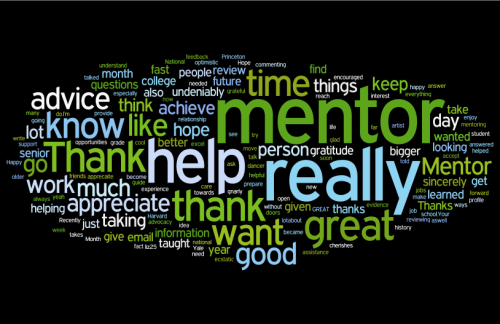 Minimum Requirements:Currently registered for 3rd level or an Honours in the Discipline of Public Governance, & Good academic recordAdvantages:Experience in tutoring and mentoring students (within or outside of the formal academic setting)Ability to communicate to a variety of audiences through various mediaUnderstanding of University guidelines and proceduresExperience in retrieval and presentation of information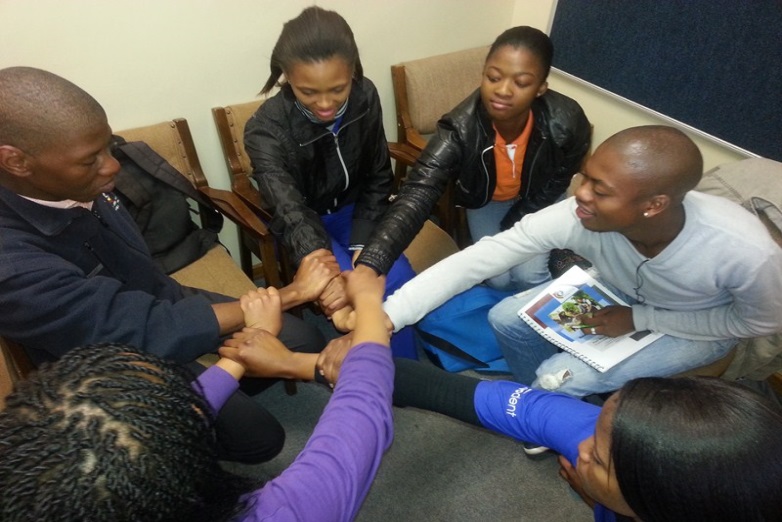 Nelson Mandela said “What counts in life is not the mere fact that we lived. It is what difference we have made to the lives of others that will determine the significance of the life we lead”.“Do all the good you can, By all means you can, In all the ways you can, In all the places you can, To all the people you can, As long as ever you can” – John Wesley. Interested candidates should forward their CVs to Mr Nyawo at nyawoj1@ukzn.ac.za. The closing date for receipt of applications is 16 February 2016. Please state the title in y our subject line. If you struggling about writing a CV while interested in Mentorship, please send me email for an appointment